                                                                                                                                                                                                                                                                                                                                                                                                                                                                                                                                                                                                                                                                                                                                                                                                                                                                                                                                                                                                                                                                                                                                                                                                                                                                                                                                                                                                                                                                                                                                                                                                                                                                                                                                                                                                                                                                                                                                                                                                                                                                                                                                                                                                                                                                                                                                                                                                                                                                                                                                                                                                                                                                                                                                                                                                                                                                                                                                                                                                                                                                                                                                       2019 Tiger Baseball Schedule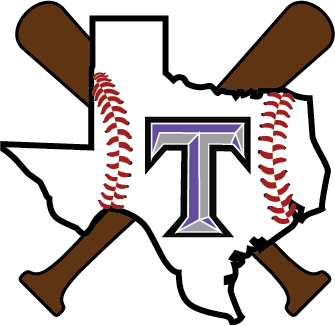 DATE:					TIME:			Opponent:		Teams:SCRIMMAGE:Monday Feb. 4th			5:30pm		@ Moody		Combined Friday Feb. 8th			5:00pm		@ Rockdale		Combined	Friday Feb. 15th			6:00pm		@ Riesel		CombinedREGULAR SEASON:  Tuesday Feb. 19th			4:30/7:00		Vs Academy (B)	JV/VThurs- Sat. Feb. 21st-23rd		TBD		      Thorndale JV Tourney	JV	Friday Feb. 22nd			4:30/7:00		Vs Jarrell		JV/V	Monday Feb. 25th			4:30/7:00		Vs Moody		JV/VThur-Sat, 2-28/3-2			TBD			Burton Tourney	VThur-Sat, March 7th-9th		TBD			Thrall Tourney	VMonday, March 11th			4:00/6:30       	@ Bartlett	  ``       V/JVTuesday, March 12th		4:30/7:00		Vs Bartlett		JV/VTuesday, March 19th		4:30/7:00		Vs Bremond		JV/VFriday, March 22nd			4:30/7:00		@ Bremond		JV/VSaturday, March 23rd		11:00/1:30		@ Holland  		JV/VTuesday, March 26th		4:30/7:00		Vs Holland  		JV/VFriday, March 29th			5:30/7:45		Vs Austin Waves	JV/VSaturday, March 30th		11:00/1:30		Vs Rosebud-Lott	JV/VTuesday, April 2nd			4:30/7:00		@ Rosebud-Lott	JV/VFriday, April 5th			4:30/7:00		@ Thorndale		JV/VTuesday, April 9th			4:30/7:00		Vs Thorndale	JV/VFriday, April 12th			6:00			Vs Milano 		VSaturday, April 13th			10:00/1:00		Vs Riesel		JV/VTuesday, April 16th			4:30			@ Milano 		VThursday, April 18th			4:30/7:00		@ Granger 		JV/VTuesday, April 23rd			4:30/7:00		Vs Granger (S) 	JV/V	Head Coach: Thomas Umberger			(B)- Board Member NightAssistant Coach: Matt Pokorny			(S)- Senior NightAthletic Director: Jason Cole			Principal: Travis DubeSuperintendent: Tommy Hooker